NIP 795-20-69-209																			REGON 000667655WPSP.DZP -383 / 3 / 2019SPECYFIKACJA ISTOTNYCH WARUNKÓW ZAMOWIENIAw postępowaniu o udzielenie zamówienia publicznego prowadzonego w trybie przetargu nieograniczonego na:Dostawa wraz z montażemwyposażenia pomieszczeń OddziałuDziennegoWojewódzkiego PsychiatrycznegoSzpitala Psychiatrycznego im. prof. Eugeniusza Brzezickiego w Żurawicy zlokalizowanego w budynku przy ul. M. F. Focha 31w Przemyślu.Zamówienie o wartości mniejszej, niż kwoty określone w przepisach wydanych na podstawie art. 11 ust. 8 ustawy z dnia 29 stycznia 2004r. Prawo zamówień publicznych (tj. Dz. U. z 2018. poz. 1986).Zatwierdzam:DYREKTOR SZPITALAdr n. o zdr. Barbara Stawarz Marzec 2019NAZWA ORAZ ADRES ZAMAWIAJACEGO:1.Wojewódzki Podkarpacki Szpital Psychiatryczny im. prof. Eugeniusza Brzezickiego w Żurawicy, zwany dalej „Zamawiającym”2. Adres Zamawiającego: ul. Różana 9, 37-710 Żurawica.3. REGON: 0006676554. NIP : 795-20-69-209	5. Tel. (016) 672-37-40-42 wew.3616. fax: (016) 671 32 11.7. E-mail: zamowienia@wpsp.regiony.pl8. Adres strony internetowej na której Zamawiający udostępnia SIWZ: http://wpsp.pl/9. Godziny pracy Zamawiającego: od 725do 1500 w dni robocze od poniedziałku do piątku.10. Zamawiający wymaga, aby wszelkie pisma związane z postępowaniem przetargowym składać na adres Szpitala lub do Sekretariatu szpitala -budynek nr 15 (Administracja szpitala) pokój nr 10.TRYB UDZIELANIA ZAMÓWIENIA1.	Postępowanie o udzielenie zamówienia publicznego prowadzone jest w trybie przetargu nieograniczonego na podstawie ustawy z dnia 29 stycznia 2004 roku Prawo zamówień publicznych (tj. Dz. U. z 2018r. poz.1986 ) - zwaną w dalszej części „ustawą”. 2.	Zamawiający w prowadzonym postępowaniu wybierze najkorzystniejszą ofertę przy wykorzystaniu „procedury odwróconej” (zgodnie z art. 24 aa ustawy).3.	W zakresie nieuregulowanym niniejszą specyfikacją istotnych warunków zamówienia, zwaną dalej w skrócie „SIWZ”, zastosowanie mają przepisy ustawy P.z.p.OPIS PRZEDMIOTU ZAMÓWIENIA, OPIS CZĘŚĆI ZAMÓWIENIA 1.Przedmiotem zamówienia jest Dostawa wraz z montażem wyposażenia pomieszczeń Oddziału DziennegoWojewódzkiego Psychiatrycznego Szpitala Psychiatrycznego im. prof. Eugeniusza Brzezickiego w Żurawicy zlokalizowanego w budynku przy ul. M. F. Focha 31 w Przemyślu.2.	Szczegółowy opis przedmiotu zamówienia oraz ilości wyposażenia stanowiązałączniki do SIWZ (Formularz asortymentowo-cenowy - załącznik nr 2 oraz Formularz parametrów technicznych iwarunków wymaganych -załącznik nr 3).KOD CPV: 39150000-8, 39151000-5, 39113100-8, 39113600-3, 39122000-3, 391222005, 3914140-6, 39143112-4, 39143210-1, 39143310-2, 39162110-9, 39700000-9, 39711362-4, 39713100-4, 397134410-0, 33192000-2, 30191200-6, 32540000-0, 33193120-6, 39710000-2, 32000000-3, 	Przedmiotowa inwestycja będzie realizowana ze środków przyznanych z dotacji celowej Urzędu Marszałkowskiego dla zadania pod nazwą: Modernizacja budynku przy ul. M. Focha 31 w Przemyślu.Umowa Nr OZ-I. 17/19.Zamawiającyw postępowaniu dopuszcza składania ofert częściowychz zachowaniem podziału na następująceczęści1 – Meble różne i wyposażenie,2–Sprzęt gospodarstwa domowego,sprzęt radiowy, telewizyjny, komunikacyjny, telekomunikacyjny i podobny.3 –	Centralka telefoniczna.Zamawiający zastrzega w postępowaniuskładanie ofert przez wykonawcę na całość asortymentu w części1, 2 i 3 Formularza asortymentowo – cenowegostanowiącegozałącznik nr 1 do SIWZ.3.	Oferowany przez Wykonawcę przedmiot zamówienia musi byćfabrycznie nowy (rok produkcji nie starszy niż 2019r.) odpowiadający wymaganiom Specyfikacji Istotnych Warunków Zamówienia, musi być kompletny i po zamontowaniu, zainstalowaniu, ustawieniu gotowy do pracy bez żadnych dodatkowych zakupówi inwestycji .4.	Zamawiający dopuszcza możliwość złożenia przez Wykonawcę oferty równoważnej na przedmiot zamówienia wymagany w częściach 1, 2 i 3o takiej samej lub lepszej jakości (o parametrach takich samych lub lepszych od wykazanych w załączniku Nr 3 do SIWZ). Opis zaproponowanych rozwiązań równoważnych Wykonawcypowinien być dołączony do oferty i musi być na tyle szczegółowy, żeby Zamawiający przy ocenie oferty mógł ocenić spełnienie wymagań dotyczących parametrów technicznych oraz rozstrzygnąć, czy zaproponowane rozwiązania są równoważne.Oznaczato, że na wykonawcy spoczywa obowiązek wykazania, iż zaoferowane przez niego rozwiązanie jest równoważne w stosunku do opisanego przez zamawiającego.5.	Zamawiającywymaga aby Wykonawca, któremu zostanie udzielone zamówienie dokonał wizji lokalnej pomieszczeń Oddziału Dziennegoprzy ul. Marszałka Ferdynanda Focha 31 w Przemyślu do których będzie dostarczał i wyposażał przedmiot zamówienia,ustalił kolorystykę mebli w poszczególnych pomieszczeniach z przedstawicielem Zamawiającego oraz dokonał obmiaru pomieszczeń w celu wykonania wyposażenia zgodnie ze wskazaniami zawartymi w  części 2 – (dotyczy wyposażenia pomieszczenia kuchenki) przedmiot zamówienia wykazany Formularz parametrów technicznych i warunków wymaganych - załącznik nr 2).6.	Wykonawca zobowiązuje się do przeprowadzenia szkolenia personelu Zamawiającego w zakresie prawidłowego korzystania z Centrali telefonicznej. 7.	Wraz z dostawą i montażem, wykonawca przedłoży materiały informacyjne 
o dostarczonym wyposażeniu części 1, 2w języku polskim, a także złoży stosowne informacje o materiałach użytych do wykonania wyposażenia pomieszczeń  Oddziału Dziennego przy ul. Marszałka Ferdynanda Focha 31 w Przemyślu.8.	W części 3 - Centralka telefoniczna zakres robót obejmuje: dostawę nowej  i demontaż starej centrali telefonicznej, jej skonfigurowanie i uruchomienie po podłączeniu do istniejącej instalacji telekomunikacyjnej budynku.Wykonawca wraz z dostawą i montażem dokona  przeszkolenia pracowników Zamawiającego odnoście działania i obsługi dostarczonej Centrali telefonicznej w pomieszczeniu Oddziału Dziennego przy ul. Marszałka Ferdynanda Focha 31 w Przemyślu oraz przedłoży materiały informacyjne w języku polskim. INFORMACJE DOTYCZĄCE ZAWARCIA UMOWY RAMOWEJZamawiający nie przewiduje zawarcia umowy ramowej z żadnym wykonawcą.INFORMACJA O PRZEWIDYWANYCH ZAMÓWIENIACH UZPEŁNIAJĄCYCHZamawiający nie przewiduje udzielenia zamówień uzupełniających.OPIS SPOSOBU PRZEDSTAWIANIA OFERT WARIANTOWYCH ORAZ MINIMALNE WARUNKI JAKIM MUSZĄ ODPOWIADAĆ OFERTY WARIANTOWEZamawiający nie przewiduje składania ofert wariantowych.AUKCJA ELEKTRONICZNAZamawiający nie przewiduje wyboru oferty z zastosowaniem aukcji elektronicznej.TERMIN WYKONANIA ZAMÓWIENIA1.	Realizacja zamówienia:wykonawca obowiązany jest własnym transportem zrealizować dostawę i montaż wyposażeniapomieszczeń Oddziału Dziennego przy ul. Marszałka Ferdynanda Focha 31 w Przemyśluw terminie do dnia14czerwca 2019r. WARUNKI UDZIAŁU W POSTĘPOWANIU, PODSTAWY WYKLUCZENIA		1. O udzielenie zamówieniazgodnie z art.22 ust1. ustawy p.z.p, mogą ubiegać się wykonawcyktórzy:1) nie podlegają wykluczeniu w okolicznościach, o których mowa w art. 24 ust. 1 oraz art. 24 ust. 5 pkt. 1 ustawy Prawo zamówień publicznych ;spełniają warunki udziału w postępowaniu, dotyczące; posiadania kompetencji lub uprawnień do prowadzenia określonej działalności zawodowej, o ile wynika  to z odrębnych przepisów;	Zamawiający odstępuje od opisu sposobu dokonywania oceny spełniania warunków w tym zakresie. b)sytuacji ekonomicznej lub finansowej;Zamawiający wymaga  aby Wykonawca posiadał na dzień podpisania umowy,  aktualne na okres realizacji zamówienia, ubezpieczenie od odpowiedzialności cywilnej, na sumę gwarancyjną o minimalnej wysokości : po 50 000 zł dla części (pakietów) nr 1 i nr 2i 20 000 zł dla części ( pakietu ) nr 3.Celem oceny spełnienia w/w warunku Wykonawca złożyZamawiającemu najpóźniej w dniu podpisania umowy potwierdzoną kopię polisy ubezpieczeniowej.Kopia polisy ubezpieczeniowej stanowi załącznik do umowy i zostanie przekazana Zamawiającemu najpóźniej w dniu podpisania Umowy pod rygorem odstąpienia Zamawiającego od Umowy z przyczyn zależnych od Wykonawcy.c) zdolności technicznej  lub zawodowej;Zamawiający odstępuje od opisu sposobu dokonywania  oceny spełniania warunków w tym zakresie. 	2.	Celem oceny spełniania w/w warunków Wykonawca złoży oświadczenie zgodnie z art. 24 ust. 1 oraz art. 24 ust. 5 pkt. 1 ustawy Prawo zamówień publicznych - wzory oświadczeń stanowią (załącznik nr 4 i 5 do SIWZ).3.	Wykonawcy mogą wspólnie ubiegać się o udzielenie zamówienia. W takim przypadku, wykonawcy ustanowią pełnomocnika do reprezentowania ich w postępowaniu o udzielenie zamówienia albo reprezentowania w postępowaniu i zawarcia umowy w sprawie zamówienia publicznego. Jeżeli oferta tych wykonawców zostanie wybrana, zamawiający będzie żądał przed zawarciem umowy w sprawie zamówienia publicznego przedstawienia umowy regulującej współpracę tych wykonawców. 	4.	Podwykonawcy:1)Zamawiający żąda wskazania przez wykonawcę części zamówienia, których wykonanie zamierza powierzyć  podwykonawcom i podania przez wykonawcę firm podwykonawców, o ile jest to wiadome. 2) Jeżeli zmiana albo rezygnacja z podwykonawcy dotyczy podmiotu, na którego zasoby wykonawca powołał się, na zasadach określonych w art. 22a ust. 1, w celu wykazania spełniania warunków udziału w postępowaniu jest zobowiązany wykazać  zamawiającemu, że proponowany inny podwykonawca lub wykonawca samodzielnie spełnia je w stopniu  nie mniejszym, niż podwykonawca, na któregozasoby wykonawca powołał się w trakcie  postępowania o udzielenie zamówienia. Powierzeniewykonania części zamówienia podwykonawcom nie zwalnia wykonawcy z odpowiedzialności  za nienależyte wykonanie  tego zamówienia.3) Wykonawca może w celu potwierdzenia spełniania warunków udziału w postępowaniu,  w stosownych sytuacjach oraz w odniesieniu do konkretnego zamówienia, lub jego części, polegać na zdolnościach technicznych lub zawodowych lub sytuacji finansowej lub ekonomicznej innych podmiotów, niezależnie od charakteru prawnego łączących go z nim stosunków prawnych. 4)Wykonawca, który polega na zdolnościach lub sytuacji innych podmiotów, musi udowodnić zamawiającemu, że realizując zamówienie, będzie dysponował niezbędnymi zasobami tych podmiotów, w szczególności przedstawiając zobowiązanie tych podmiotów do oddania mu do dyspozycji niezbędnych zasobów na potrzeby realizacji zamówienia.5)W celu oceny, czy Wykonawca polegając na zdolnościach lub sytuacji innych podmiotów na zasadach określonych w art. 22a ustawy, będzie dysponował niezbędnymi zasobami w stopniu uniemożliwiającym należyte wykonanie zamówienia publicznego oraz oceny, czy stosunek łączący Wykonawcę z tymi podmiotami gwarantuje rzeczywisty dostęp do ich zasobów, Zamawiający żąda przedstawienia pisemnego zobowiązania tych podmiotów do oddania mu do dyspozycji niezbędnych zasobów na potrzeby wykonania zamówienia, które określa w szczególności: a)zakres dostępnych Wykonawcy zasobów innego podmiotu:b)	sposób wykorzystania zasobów innego podmiotu, przez Wykonawcę, przy wykonywaniu zamówienia publicznego;c)zakres i okresudziału innego podmiotu przy wykonywaniu zamówienia publicznego; WYKAZ OŚWIADCZEŃ LUB DOKUMENTÓW,POTWIERDZAJĄCYCH SPEŁNIANIEWARUNKÓW UDZIAŁU W POSTĘPOWANIU ORAZ BRAK  PODSTAW WYKLUCZENIA.1.W celu potwierdzenia spełniania warunków udziału w postępowaniu, (art. 25a ust. 1 ustawy Prawo zamówień publicznych), Wykonawca załączy do oferty:	1)Oświadczenie o braku podstaw wykluczenia z postępowania (wg dołączonego wzoru stanowiącego załącznik nr 4 do SIWZ);2)Oświadczenie, że spełnia warunki udziału w postępowaniu(wg dołączonego wzoru stanowiącego załącznik nr 5 do SIWZ);2.	W celu potwierdzenia, braku podstaw  wykluczenia, o których mowa w art.24 ust.5.wykonawcy z udziału w postępowaniu zamawiający żąda następujących dokumentów 1)	Odpis z właściwego rejestru lub z centralnej ewidencji i informacji o działalności gospodarczej jeżeli odrębne przepisy wymagają wpisu do rejestracji lub ewidencji, w celu potwierdzenia braku podstaw wykluczenia wykonawcy na podstawie art. 24 ust. 5 pkt 1 ustawy Prawo zamówień publicznych.2)	Wykonawca w terminie 3 dni od dnia zamieszczenia na stronie internetowej informacji, o której mowa w art. 86 ust. 5 ustawy Prawo zamówień publicznych przekazuje Zamawiającemu oświadczenie o przynależności lub braku przynależności do tej samej grupy kapitałowej, o której mowa w art. 24 ust. 1 pkt 23. Wraz ze złożeniem oświadczenia, wykonawca może przedstawić dowody, że powiązania z innym wykonawcą nie prowadzą do zakłócania konkurencji w postępowaniu o udzielenie zamówienia publicznego wg wzoru stanowiącego załącznik nr 6 do SIWZ.	3.Wcelu potwierdzenia, że oferowane dostawy odpowiadają wymaganiom określonym w SIWZ Zamawiający wymaga : 1)	Oświadczenia wykonawcy potwierdzającego że oferowane dostawy w części 1,2 i 3 odpowiadają wymaganiom określonym w SIWZ i posiadają oznaczenie CE (wzór oświadczenia stanowi- Złącznik nr 8 do SIWZ);	2)	materiały informacyjne w języku polskim (opisy, katalogi) dotyczące oferowanego przedmiotu zamówienia, potwierdzające spełnienie wymagań określonych przez zamawiającego w odniesieniu do parametrów technicznych wymaganych w Załączniku nr 3 do SIWZ oraz materiałów użytych do wykonania przedmiotu zamówienia;4.	Zamawiający zgodnie z art. 24 aa ustawy PZP zastosuje procedurę odwróconą tj.najpierw dokona oceny ofert, a następnie zbada, czy wykonawca, którego oferta została oceniona jako najkorzystniejsza, nie podlega wykluczeniu oraz spełnia warunki udziału w postępowaniu.5. Zamawiający przed udzieleniem zamówienia, wezwie wykonawcę , którego oferta została najwyżej oceniona, do złożenia w wyznaczonym,nie krótszym niż 5 dni, terminie aktualnych na dzień złożenia oświadczeń lub dokumentów potwierdzających okoliczności ,o których mowa w art. 25 ust. 1 ustawy. 6.	Jeżeli wykonawca nie złożył oświadczenia w art. 25a ust. 1 ustawy, oświadczeń lub dokumentów, potwierdzających okoliczności, o których mowa w art. 25 ust. 1 ustawy lub innych dokumentów wymaganych pełnomocnictw albo złożył wadliwe pełnomocnictwa , Zamawiający wezwie ich niezbędnych do przeprowadzenia postępowania, oświadczenia i dokumenty są niekompletne, zawierają błędy lub budzą wskazane przez zamawiającego wątpliwości ,zamawiający wzywa do ich złożenia uzupełnienia lub poprawienia lub do udzielenia wyjaśnień w terminie przez siebie wskazanym chyba, że mimo ich złożenia, uzupełnienia lub poprawienia lub udzielenia  wyjaśnień  oferta  wykonawcy podlega odrzuceniu albo konieczne byłoby unieważnienie postępowania. 7.	W przypadku oferty składanej przez wykonawców ubiegających się wspólnie o udzielenie zamówienia publicznego, oświadczenie o spełnianiu każdego z warunków, o których mowa w art. 22 ust. 1 ustawy Prawo zamówień publicznych składa, co najmniej jeden z tych wykonawców w imieniu swoim i pozostałych wykonawców. 8.	Wszystkie dokumenty winny być podpisane przez osobę upoważnioną do reprezentacji Wykonawcy.Zamawiający będzie żądać przedstawienia oryginału lub notarialnie poświadczonej kopii dokumentu wyłącznie wtedy, gdy złożona kopia dokumentu jest nieczytelna lub budzi wątpliwości co do jej prawdziwości. INFORMACJA O SPOSOBIE POROZUMIEWANIA SIĘ ZAMAWIAJĄCEGOZ WYKONAWCAMI ORAZ PRZEKAZYWANIA OŚWIADCZEŃ I DOKUMENTÓW.Niniejsze postępowanie powadzone jest w języku polskim.Wszelkie oświadczenia, wnioski, pytania dotyczące zapisów SIWZ, sposobu złożenia oferty, sposobu realizacji zamówienia, zawiadomienia i informacje zamawiający oraz wykonawcy przekazują pisemnie.Forma pisemna zastrzeżona jest, pod rygorem odrzucenia oferty, do złożenia oferty wraz załącznikami, w tym oświadczeń i dokumentów potwierdzających spełniane warunków udziału w postępowaniu, oraz do pełnomocnictwa.Zamawiający informuje, że dopuszcza możliwość porozumiewania się za pośrednictwem faksu. Oświadczenia, wnioski, zawiadomienia oraz informacje przekazane za pomocą faksu należy przesłać na numer (16) 671 32 11 od poniedziałku do piątku w godz. od 730 do 1500. W przypadku przekazywania przez zamawiającego dokumentów lub informacji faksem Zamawiający żąda niezwłocznie potwierdzenia faktu otrzymania faksu. Przesłanie korespondencji na inny adres (numer faksu) niż określony to w SIWZ może skutkować tym, że zamawiający nie będzie mógł zapoznać się z treścią przekazanej informacji we właściwym terminie.5. 	Zamawiający przewiduje możliwość porozumiewania się za pośrednictwem poczty elektronicznej na adres  email :zamowienia@wpsp.regiony.pl.6.	Korespondencję związaną z niniejszym postępowaniem, należy kierować na adres: Wojewódzki Podkarpacki Szpital Psychiatryczny im. prof. Eugeniusza Brzezickiego w Żurawicy, ul. Różana 9, 37-710 Żurawica (budynek Administracji nr 15, pokój nr 10 – Sekretariat Szpitala), fax.:16 671 32 11..OSOBY UPRAWNIONE DO POROZUMIEWANIA SIĘ Z WYKONAWCAMI 1.	 Osobami upoważnionymi do kontaktowania się z Wykonawcami są:	W sprawie wyposażenie Oddziału Dziennego - mgr inż. Piotr Szuberla tel. (16) 672-37-40,41 wew. 354.W sprawie procedury udzielania zamówień publicznych –Kierownika Działu Zamówień Publicznych i Zaopatrzenia mgr inż.  Marian Majka tel. (16) 672-37-40,42 wew. 361.OPIS SPOSOBU UDZIELANIA WYJAŚNIEŃ TREŚCI SIWZ.Wykonawca może zwrócić się do zamawiającego, pisemnie lub faksem, z wnioskiemo wyjaśnienie treści SIWZ. Zamawiający odpowie na piśmieniezwłocznie, jednak nie później niż na 2 dni przed upływem terminu składania ofert, pod warunkiem, że wniosek o wyjaśnienie treści SIWZ wpłynął do zamawiającego nie później niż do końca dnia, w którym upływa połowa wyznaczonego terminu składania ofert.Jeżeli wniosek o wyjaśnienie treści SIWZ wpłynął po upływie terminu składania wniosków lub dotyczy udzielonych wyjaśnień, zamawiający może udzielić wyjaśnień albo pozostawić wniosek bez rozpoznania. Przedłużenie terminu składania ofert nie wpływa na bieg terminu składania wniosku o wyjaśnienie treści SIWZ.Treść zapytań wraz z wyjaśnieniami zamawiający przekaże wszystkim wykonawcom, którym przekazał SIWZ, bez ujawniania źródła zapytania oraz zamieści na stronie internetowej://www.wpsp.pl //.Zamawiający nie przewiduje zwoływania zebrania wykonawców w celu wyjaśnienia treści SIWZ.W uzasadnionych przypadkach zamawiający może w każdym czasie, przed upływem terminu do składania ofert, zmienić treść SIWZ.Dokonaną zmianę specyfikacji zamawiający przekaże niezwłocznie wszystkim wykonawcom, którym przekazano lub którzy pobrali specyfikację istotnych warunków zamówieniaoraz zamieści ją na stronie internetowej: //www.wpsp.pl/.Zamawiający przedłuży termin składania ofert, jeżeli w wyniku zmiany SIWZ, nie prowadzącej do zmiany treści ogłoszenia, niezbędny będzie dodatkowy czas na wprowadzenie zmian w ofertach. O przedłużeniu terminu składania ofert zamawiający niezwłocznie zawiadomi wszystkich wykonawców, którym przekazano SIWZ oraz zamieści stosowną informację na stronie internetowej: //www.wpsp.pl //.WYMAGANIA DOTYCZĄCE WADIUM:Zamawiający w postępowaniu nie wymaga wniesienia wadium.XV. TERMIN ZWIĄZANIA OFERTĄWykonawcaskładający ofertę pozostaje nią związany przez 30 okres dni. Bieg terminu związania ofertą rozpoczyna się wraz z upływem terminu składania ofert.Wykonawca samodzielnie lub na wniosek zamawiającego może przedłużyć termin związania ofertą, z tym że zamawiający może tylko raz, co najmniej na 3 dni przed upływem terminu związania ofertą, zwrócić się do wykonawców o wyrażenie zgody na przedłużenie tego terminu o oznaczony okres, nie dłuższy jednak niż 60 dni.Odmowa wyrażenia zgody na przedłużenie terminu związania ofertąskutkować będzie wykluczeniem wykonawcy z postępowania o udzielenie zamówieniaPrzedłużenie terminu związania ofertą jest dopuszczalne tylko z jednoczesnym przedłużeniem okresu ważności wadium, albo jeżeli nie jest to możliwe, z wniesieniem nowego wadium na przedłużony okres związania ofertą. Jeżeli przedłużenie terminu związania ofertą dokonywane jest po wyborze oferty najkorzystniejszej, obowiązek wniesienia nowego wadium lub jego przedłużenia dotyczy jedynie wykonawcy, którego oferta została wybrana jako najkorzystniejsza.XVI. OPIS SPOSOBU PRZYGOTOWYWANIA OFERTWykonawca przedstawi ofertę zgodnie z wymaganiami określonymi w SIWZ.Oferta Wykonawcy powinna zawierać następujące załączniki:wypełniony formularz ofertowy - wg dołączonego wzoru stanowiącego załącznik Nr 1 do SIWZ;formularz asortymentowo - cenowy wraz z załącznikami (części  ) wg dołączonego wzoru stanowiącego załącznik Nr 2 do SIWZ;formularz parametrów technicznych i warunków wymaganych - wg dołączonego wzoru stanowiącego załącznik Nr 3 do SIWZ;oświadczenie wykonawcy o braku podstaw do wykluczenia z postępowania - wg wzoru stanowiącego załącznik Nr 4 do SIWZ;5) oświadczenie wykonawcy o spełnianiu warunków udziału w postępowaniu - wg wzoru stanowiącego załącznik Nr 5 do SIWZ;6)	lista podmiotów należących do tej samej grupy kapitałowej albo oświadczenie, że wykonawca nie należy do grupy kapitałowej - wg wzoru stanowiącego załącznik Nr 6do SIWZ;7)Informacja w związku z poleganiem na zasobach innych podmiotów. 	8)	Oświadczenie Wykonawcy, iż zaoferowany w części 1 i 2 przedmiot zamówienia jest oznaczony certyfikatem CE (wg dołączonego wzoru stanowiącego załącznik nr 8 do SIWZ).9) W związku z art. 13 Rozporządzenia Parlamentu Europejskiego i Rady (UE) 2016/679 z dnia 27 kwietnia  2016 roku w sprawie ochrony osób fizycznych w związku z przetwarzaniem danych osobowych i w sprawie swobodnego przepływu  takich danych –  zwane również RODO( Dz. Urz. UE L 119 z 04.05.2016 r.), które obowiązuje  od 25 maja 2018r., Wykonawca powinien zapoznać się z klauzulą informacyjną zał. 9 i złożyć oświadczenie wg zał. nr 10.10)pełnomocnictwo do podpisania oferty, określające zakres umocowania, podpisane przez osoby uprawnione do reprezentowania wykonawcy, jeżeli osobą podpisującą ofertę nie jest osoba upoważniona;11)pozostałe dokumenty, w tym dokumenty nie wymagane ale dołączone przez wykonawcę.Każdy wykonawca ma prawo złożyć tylko jedną ofertę. Złożenie przez jednego wykonawcę więcej niż jednej oferty spowoduje odrzucenie wszystkich ofert złożonych przez danego wykonawcę.Ofertę należy złożyć pod rygorem nieważności w formie pisemnej. Wymaga się aby treść oferty została napisana przy użyciu maszyny do pisania lub w formie wydruku komputerowego albo inną trwałą techniką.Oferta wraz z załącznikami musi być czytelna.Ofertę należy przygotować zgodnie z treścią formularzy stanowiących załączniki do SIWZ. Zaleca się przy sporządzaniu oferty korzystanie z wzorów (formularza oferty, oświadczeń przygotowanych przez zamawiającego).Wykonawca może przedstawić ofertę na swoim formularzu z zastrzeżeniem, że musi on zawierać wszystkie informacji określone przez zamawiającego w przygotowanych wzorach.Oferta wraz z załącznikami musi być podpisana przez osobę upoważnioną do reprezentowania wykonawcy Upoważnienie do podpisania oferty musi być dołączone do oferty, jeżeli nie wynika ono z innych dokumentów załączonych przez wykonawcę.Jeżeli osoba (osoby) podpisująca ofertę działa na podstawie pełnomocnictwa, to pełnomocnictwo powinno w swej treści jednoznacznie wskazywać uprawnienie do podpisania oferty. Pełnomocnictwo powinno zostać dołączone do oferty i musi być złożone w oryginale lub kopii poświadczonej za zgodność z oryginałem (kopia pełnomocnictwa powinna być poświadczona notarialnie).Oferta wraz z załącznikami powinna być sporządzona w języku polskim. Każdy dokument składający się na ofertę sporządzony w innym języku niż język polski winien być złożony wraz z tłumaczeniem na język polski, poświadczonym przez wykonawcę. W razie wątpliwości uznaje się, iż wersja polskojęzyczna jest wersją wiążącą.Dokumenty składające się na ofertę muszą być złożone w oryginale lub kserokopii potwierdzonej za zgodność z oryginałem przez wykonawcę. W przypadku gdy przedstawiona przez wykonawcę kopia dokumentu będzie nieczytelna lub budząca wątpliwości co do jej prawdziwości zamawiający ma prawo żądać przedstawienia oryginału lub notarialnie poświadczonej kopii dokumentu.11. Zaleca się, by każda zawierająca jakąkolwiek treść strona oferty była podpisana lub parafowana przez wykonawcę. Każda poprawka w treści oferty, a w szczególności każde przerobienie, przekreślenie, uzupełnienie, nadpisanie, przesłonięcie korektorem itd. powinny być parafowane przez wykonawcę.12.Zaleca się, aby strony oferty były trwale ze sobą połączone i kolejno ponumerowane; w treści oferty winna być umieszczona informacja o ilości stron.13. Zamawiający informuje, że oferty składane w postępowaniu o zamówienie publiczne są jawne i podlegają udostępnieniu od chwili ich otwarcia. Wykonawca nie może zastrzec informacji dotyczących ceny, terminu wykonania zamówienia, okresu gwarancjii warunków płatności zawartych w ofercie.14. W sytuacji, gdy informacje zawarte w ofercie stanowią tajemnicę przedsiębiorstwa w rozumieniu art. 11 ust. 4 ustawy z dnia 16 kwietna 1993r. o zwalczaniu nieuczciwej konkurencji (tj. Dz. U. z 2003r. Nr 153 poz.1503 z późn. zm.), co do których wykonawca zastrzega, że nie mogą być udostępniane innym uczestnikom postępowania, muszą być oznaczone klauzulą: „Informacje stanowiące tajemnice przedsiębiorstwa i zaleca się, aby były trwale oddzielnie spięte.15. W przypadku dołączenia do oferty innych materiałów lub dokumentów, niż wymagane przez zamawiającego (materiały reklamowe, informacyjne, techniczne, itp.), wskazane jest, aby nie stanowiły one integralnej części oferty, gdyż nie będą one podlegały jakiejkolwiek ocenie zamawiającego.16. Wykonawca ponosi wszelkie koszty związane z przygotowaniem i złożeniem oferty.17.	Zamawiający, dla stworzenia jednakowych warunków przygotowania i oceny wszystkich otrzymanych ofert przetargowych, wprowadził obowiązek jednolitej formy składanych ofert. Ujednolicona została zawartość oferty przetargowej,poprzez ustalenie kolejności poszczególnych jej załączników. Określone przez zamawiającego formy załączników należy traktować jako bezwzględnie obowiązujące. Zamawiający nie dopuszcza możliwości samowolnej modyfikacji ich treści. Zamawiający ustala następującą kolejność numeracji załączników oferty a także wymagania dotyczące treści w nich zawartych: 18. Wprzypadku powierzenia realizacji zamówienia podwykonawcom, wykonawca zobowiązany jest do wskazania w ofercie tej części zamówienia, której realizację powierzy podwykonawcy. W przypadku braku takiego oświadczenia, zamawiający uzna, iż wykonawca będzie realizował zamówienie bez udziału podwykonawców.19.	Ofertę należy umieścić w zamkniętym opakowaniu, uniemożliwiającym odczytanie jej zawartości bez uszkodzenia tego opakowania. Opakowanie winno być oznaczone nazwą (firmą) i adresem wykonawcy oraz zaadresowane:Wojewódzki Podkarpacki Szpital Psychiatryczny im. prof. Eugeniusza Brzezickiego w Żurawicy 37-710, ul. Różana 9 i opisane:20.	Wykonawca może,przed upływem terminu składania ofert, wprowadzić zmiany, poprawki, modyfikacje i uzupełnienia do złożonej oferty. Wprowadzone zmiany muszą być złożone według takich samych zasad, jak złożona oferta, tj. w odpowiednio oznakowanej kopercie, dopiskiem „ZMIANA”. Koperty oznaczone wyrazem „ZMIANA” zostaną otwarte przy otwieraniu oferty wykonawcy, który wprowadził zmiany i po stwierdzeniu poprawności procedury dokonywania zmian, zostaną dołączone do oferty.21.	Wykonawca ma prawo przed upływem terminu składania ofert wycofać swoją ofertę poprzez złożenie pisemnego powiadomienia (według tych samych zasad jak wprowadzenie zmian) z dopiskiem na kopercie „WYCOFANIE”. Koperty z ofertami wycofanymi nie będą otwierane.  22.	Oferty otrzymane przez zamawiającego po terminie składania ofert zostaną niezwłocznie zwrócone wykonawcombez otwierania.23.	W przypadku nieprawidłowego zaadresowania lub zamknięcia koperty, zamawiający nie odpowiada za złe skierowanie przesyłki i jej przedterminowe otwarcie.XVII. MIEJSCE ORAZ TERMIN SKŁADANIA I OTWARCIA OFERT.Oferta musi być złożona w siedzibie Zamawiającego: Wojewódzki Podkarpacki Szpital Psychiatryczny im. prof. Eugeniusza Brzezickiego w Żurawicy 37-710, ul. Różana 9, (budynek Administracji nr 15, pokój nr 10 – Sekretariat Szpitala w terminie do dnia 15.04.2019 r. do godziny 1000Godziny pracy sekretariatu: od poniedziałku do piątku od 725do1500.  Wykonawca ma prawo złożyć tylko jedną ofertę. Złożenie więcej niż jednej oferty lub złożenie oferty zawierającej propozycje alternatywne, spowoduje odrzucenie wszystkich ofert złożonych przez tego wykonawcę.Bezpośrednio przed otwarciem ofert zamawiający poda kwotę, jaką zamierza przeznaczyć na sfinansowanie zamówienia.Otwarcie ofert nastąpi w siedzibie zamawiającego w budynku nr 15 - Administracja Szpitala pokój nr 07 – Zamówienia Publiczne w dniu 15.04.2019 roku  o godz.1010 .Podczas otwarcia ofert zamawiający poda nazwy (firmy) i adresy wykonawców oraz informacje dotyczące ceny, sposobu wykonania zamówienia i warunków płatności.Zamawiający poprawi oczywiste omyłki pisarskie, oczywiste omyłki rachunkowe oraz inne omyłki polegające na niezgodności oferty ze specyfikacją istotnych warunków zamówienia, nie powodujące istotnych zmian w treści oferty.Otwarcie ofert jest jawne, wykonawcy mogą uczestniczyć w otwarciu ofert. W przypadku nieobecności wykonawcy przy otwieraniu ofert zamawiający prześle wykonawcy informację z otwarcia ofert na jego pisemny wniosek.W przypadku nieobecności wykonawcy przy otwieraniu ofert, informacje, o których mowa w ust. 3 i 5, zamawiający przekaże niezwłocznie wykonawcom, na ich pisemny wniosek.W toku badania i oceny ofert zamawiający może żądać od wykonawców wyjaśnień dotyczących treści złożonych ofert. Niedopuszczalne jest prowadzenie między zamawiającym a wykonawcą negocjacji dotyczących złożonej oferty.XVIII. OPIS SPOSOBU OBLICZENIA CENYWynagrodzenie za wykonanie przedmiotu zamówienia będzie wynagrodzeniem ryczałtowym w rozumieniu art. 632 § 1 Kodeksu cywilnego, w związku z czym wykonawca nie będzie mógł żądać podwyższenia wynagrodzenia.Wykonawca uwzględniając wszystkie wymogi, o których mowa w niniejszej SIWZ, powinien w cenie brutto ująć wszelkie koszty niezbędne dla prawidłowego i pełnego wykonania przedmiotu zamówienia oraz uwzględnić inne opłaty i podatki, a także ewentualne upusty i rabaty zastosowane przez wykonawcę. Cena ofertowa musi obejmować wszystkie koszty i składniki związane z prawidłową realizacją całości przedmiotu zamówienia określonego w SIWZ oraz w załącznikach nr 2 i 3 do SIWZ. Musi uwzględniać również ewentualne ryzyka wynikające z okoliczności, które można było przewidzieć w terminie opracowywania oferty, a także indywidualną kalkulację ryzyka związanego z wynagrodzeniem ryczałtowym.4. Wykonawca określi łączną cenę jako cenę brutto, określając jednocześnie wysokość podatku VAT. Przy kalkulacji ceny, należy zastosować stawkę podatku VATw wysokości zgodnej z obowiązującymi przepisami.5. Cena oferty winna być podana w złotych polskich liczbowo i słownie. Wszystkie wartości powinny być liczone z dokładnością do dwóch miejsc po przecinku.6. Każdy z wykonawców może zaproponować tylko jedną cenę.7.	W toku badania i oceny ofert zamawiający może żądać od wykonawców wyjaśnień dotyczących treści złożonych ofert. Niedopuszczalne jest prowadzenie między zamawiającym a wykonawcą negocjacji dotyczących złożonej oferty.8. Sposób obliczania ceny oferty został podany w formularzu asortymentowo - cenowym, który stanowi załącznik do niniejszej specyfikacji istotnych warunków zamówienia.XIX. OPIS KRYTERIÓW KTÓRYMI ZAMAWIAJĄCY BĘDZIE KIEROWAŁ SIĘ PRZY WYBORZE OFERTY WRAZ Z PODANIEM ZNACZENIA TYCH KRYTERIÓW I SPOSOBU OCENY OFERT	1.	Oferta oceniana będzie pod względem: formalnym, tj. spełnienia warunków podanych w SIWZ (wymagane dokumenty);merytorycznym tj. wyboru najkorzystniejszej oferty zgodnie z poniżej podanymi kryteriami.	2.	Przy wyborze najkorzystniejszej oferty zamawiający będzie się kierował:1) CENĄ OFERTY – 60  %której wartość punktowa zostanie wyliczona wg wzoru:OC = (C min : C n ) x 60 % x 100gdzie:OC – ocena punktowa za kryterium /ilość punktów/, 		C min –najniższa zaproponowana cena ofertowa brutto spośród ofert nie podlegających odrzuceniu,Cn –cena brutto badanej oferty; 2) OKRESEM GWARANCJI – 40  %którego wartość punktowa zostanie wyliczony wg wzoru:a) za proponowany okres gwarancji - 24 miesięcy		- 10pktb) za proponowany okres gwarancji - 36 miesięcy		- 20pkt c) za proponowany okres gwarancji - 48 miesięcy		- 30pktd) za proponowany okres gwarancji powyżej 48 miesięcy	- 40 pktZa ofertę najkorzystniejszą uznana zostanie oferta, której zostanie przyznana najwyższa ilość punktów, jako suma punktów za ustalone kryteria łącznie. Jeżeli nie będzie można dokonać wyboru oferty najkorzystniejszej ze względu na to, że zostały złożone oferty o takiej samej cenie, zamawiający wezwie wykonawców, którzy złożyli te oferty, do złożenia w terminie określonym przez zamawiającego ofert dodatkowych. Wykonawcy, składając oferty dodatkowe, nie mogą zaoferować cen wyższych niż zaoferowane w złożonych ofertach.Jeżeli złożono ofertę, której wybór prowadziłby do powstania obowiązku podatkowego zamawiającego zgodnie z przepisami o podatku od towarów i usług w zakresie dotyczącym wewnątrzwspólnotowego nabycia towarów, zamawiający w celu oceny takiej oferty doliczy do przedstawionej w niej ceny podatek od towarów i usług, który miałby obowiązek wpłacić z godnie z obowiązującymi przepisami.Jeżeli cena oferty wyda się rażąco niska w stosunku do przedmiotu zamówienia i będzie budzić wątpliwości zamawiającego, co do możliwości wykonania przedmiotu zamówienia zgodnie z wymaganiami określonymi przez zamawiającego lub wynikającymi z odrębnych przepisów, w szczególności gdy będzie niższa o 30% od wartości zamówienia lub średniej arytmetycznej cen wszystkich złożonych ofert, zamawiający zwróci się do wykonawcy o udzielenie wyjaśnień, w tym złożenie dowodów, dotyczących elementów oferty mających wpływ na wysokość ceny, w szczególności w zakresie:oszczędności metody wykonania zamówienia, wybranych rozwiązań technicznych, wyjątkowo sprzyjających warunków wykonywania zamówienia dostępnych dla wykonawcy, oryginalności projektu wykonawcy, kosztów pracy, których wartość przyjęta do ustalenia ceny nie może być niższa od aktualnie obowiązującego minimalnego wynagrodzenia za pracę; pomocy publicznej udzielonej na podstawie odrębnych przepisów.Obowiązek wykazania, że oferta nie zawiera rażąco niskiej ceny, spoczywa na wykonawcy.Zamawiający odrzuci ofertę wykonawcy, który nie złożył wyjaśnień lub jeżeli dokonana ocena wyjaśnień wraz z dostarczonymi dowodami potwierdzi, że oferta zawiera rażąco niską cenę w stosunku do przedmiotu zamówienia. XX. INFORMACJA O FORMALNOŚCIACH, JEKIE POWINNY ZOSTAĆ DOPEŁNIONE PO WYBORZE OFERTY W CELU ZAWARCIA UMOWY W SPRAWIE ZAMÓWIENIA PUBLICZNEGO.Zamawiający udzieli zamówienia wykonawcy, którego oferta, spełniając wszystkie wymagania określone w ustawie Prawo zamówień publicznych i w SIWZ, zostanie wybrana jako najkorzystniejsza, w oparciu o określone przez zamawiającego kryteria oceny ofert.Zamawiający, niezwłocznie po wyborze najkorzystniejszej oferty, powiadomi pisemnie wykonawców, którzy złożyli oferty, o: wyborze najkorzystniejszej oferty, podając nazwę (firmę) albo imię i nazwisko, siedzibę albo miejsce zamieszkania i adres wykonawcy, którego ofertę wybrano, uzasadnienie jej wyboru oraz nazwy (firmy) albo imiona i nazwiska, siedziby albo miejsca zamieszkania i adresy wykonawców, którzy złożyli oferty, a także punktację przyznaną ofertom w każdym kryterium oceny ofert i łączną punktację;wykonawcach, których oferty zostały odrzucone, podając uzasadnienie faktyczne i prawne;wykonawcach, którzy zostali wykluczeni z postępowania o udzielenie zamówienia, podając uzasadnienie faktyczne i prawne;terminie,po którego upływie umowa w sprawie zamówienia publicznego może być zawarta.Niezwłocznie po wyborze najkorzystniejszej oferty zamawiający zamieści informacje, o których mowa w ust. 2 pkt 1, na stronie internetowej zamawiającego: www.wpsp.pl. oraz w swojej siedzibie na tablicy ogłoszeń.Wykonawca, którego oferta została wybrana, jako najkorzystniejsza przekaże zamawiającemu informacje dotyczące osób upoważnionych do podpisania umowy oraz osób do kontaktów w ramach realizacji umowy. Po otrzymaniu tych informacji wybrany wykonawca zostanie powiadomiony o terminie zawarcia umowy i wezwany do podpisania umowy.Jeżeli wykonawca, którego oferta zostanie wybrana, uchyli się od zawarcia umowy w sprawie zamówienia publicznego, zamawiający wybierze ofertę najkorzystniejszą spośród pozostałych ofert bez przeprowadzania ich ponownego badania i oceny, chyba że zachodzą przesłanki unieważnienia postępowania.XXI.INFORMACJA DOTYCZĄCA WALUT OBCYCH W JAKICH MOGĄ BYĆ PROWADZONE  ROZLICZENIA MIĘDZY ZAMAWIAJĄCYM A WYKONAWCĄ.Zamawiający informuje, że wszelkie rozliczenia między zamawiającym a wykonawcą będą dokonywane w PLN.XXII.WYMAGANIA DOTYCZĄCE ZABEZPIECZENIA NALEŻYTEGO WYKONANIA UMOWY.Zamawiający nie wymaga wniesienia zabezpieczenia należytego wykonania umowy.XXIII. ISTOTNE DLA STRON POSTANOWIENIA, KTÓRE ZOSTANĄ WPROWADZONE DO TREŚCI ZAWIERANEJ UMOWY W SPRAWIE ZAMOWIENIA PUBLICZNEGO.Zamawiający wymaga, aby wykonawca zawarł z nim umowę na zasadach określonych w projekcie umowy, który stanowi załącznik nr 11 do specyfikacji istotnych warunków zamówienia. W przedstawionym projekcie umowy uzupełnieniu będą podlegały tylko dane ustalone w wyniku przeprowadzonego postępowania. Złożenie oferty jest równoznaczne z pełną akceptacją projektu umowy przez wykonawcę.XXIV.POUCZENIE O ŚRODKACH OCHRONY PRAWNEJ PRZYSŁUGUJĄCYCHWYKONAWCOM W TOKU POSTĘPOWANIA O UDZIELENIE ZAMÓWIENIA.1. Środki ochrony prawnej określone w dziale VI ustawy Prawo zamówień publicznych przysługują wykonawcom, a także innym podmiotom, jeżeli mają lub miały interes prawny w uzyskaniu tego zamówienia oraz poniosły lub mogą ponieść szkodęw wyniku naruszenia przez zamawiającego przepisów powyżej przywołanej ustawy.Środki ochrony prawnej wobec ogłoszenia o zamówieniu oraz specyfikacji istotnych warunków zamówienia przysługują również organizacjom, wpisanym na listę organizacji uprawnionych do wnoszenia środków ochrony prawnej, prowadzoną przez Prezesa Urzędu Zamówień Publicznych. Odwołanie przysługuje wyłącznie od niezgodnej z przepisami ustawy czynności zamawiającego podjętej w postępowaniu o udzielenie zamówienia lub zaniechania czynności, do której zamawiający jest zobowiązany na podstawie ustawy. W niniejszym postępowaniu odwołanie przysługuje wyłącznie wobec czynności: 1) określenia  warunków udziału w postępowaniu; wykluczenia odwołującego z postępowania o udzielenia zamówienia;3) odrzucenia oferty odwołującego;4) opisu przedmiotu zamówienia;5) wyboru  najkorzystniejszej oferty.4. Odwołanie wskazujące czynności lub zaniechanie czynności zamawiającego naruszające obowiązujące przepisy i zawierające zwięzłe przedstawienie zarzutów oraz wskazujące okoliczności faktyczne i prawne uzasadniające wniesienie odwołania, a także określające żądanie wykonawcy, należy kierować w formie pisemnej lub elektronicznej (zaopatrzonej w podpis elektroniczny) do Prezesa Krajowej Izby Odwoławczej, a kopię odwołania należy przesłać zamawiającemu w takim terminie, aby mógł się zapoznać z jego treścią przed upływem terminu do wniesienia odwołania.5. Odwołanie dotyczące okoliczności wskazanych w ust. 3 pkt 1 należy wnieść w terminie 5 dni od dnia zamieszczenia SIWZ na stronie internetowej. Odwołanie dotyczące okoliczności wskazanych w ust. 3 pkt 2 i 3 należy wnieść w terminie 5 dni od dnia przesłania informacji o czynności zamawiającego stanowiącej podstawę jego wniesienia, jeżeli informacje zamawiającego zostały przesłane faksem lub drogą elektroniczną, albo w terminie 10 dni, jeżeli zostały przesłane w inny sposób. Zasady postępowania w przypadku wniesienia odwołania określone są w art. 180 do 198 ustawy Prawo zamówień publicznych. XXV. POSTANOWIENIA KOŃCOWE1.	Postanowienia dotyczące protokołu postępowania:1) protokół wraz z załącznikami jest jawny; załączniki do protokołu (opinie, oświadczenia, zawiadomienia, wnioski i inne dokumenty i informacje) udostępnia się po dokonaniu wyboru najkorzystniejszej oferty, 2) oferty są jawne od chwili ich otwarcia, 3) udostępnienie protokołu lub załączników do protokołu odbywać się będzie wg następujących zasad:zamawiający udostępni wskazane dokumenty po złożeniu wniosku,zamawiający wyznaczy termin, miejsce oraz zakres udostępnianych dokumentów i informacji,udostępnienie dokumentów odbywać się będzie w obecności pracownika zamawiającego,osoby zainteresowane nie mogą samodzielnie kopiować utrwalać treści złożonych ofert, za pomocą urządzenia lub środków technicznych służących do utrwalania obrazu,udostępnienie może mieć miejsce wyłącznie w siedzibie zamawiającego oraz w czasie godzin jego pracy,na wniosek osoby zainteresowanego zamawiający prześle kopię protokołu lub załączników pocztą, drogą elektroniczną lub faksem; jeżeli z przyczyn technicznych przesłanie dokumentów będzie utrudnione zamawiający poinformuje o tym wykonawcę oraz wskaże sposób, w jaki mogą one być udostępnione,2.	W sprawach nieuregulowanych Specyfikacją Istotnych Warunków Zamówienia mają zastosowanie postanowienia:ustawy z dnia 29 stycznia 2004 r. Prawo zamówień publicznych: (tj. Dz. U z 2018r. poz. 1986). Kodeksu cywilnego,	3. Załączniki do niniejszej specyfikacji istotnych warunków zamówienia:formularz ofertowy,2) formularz asortymentowo – cenowy wraz z  częściami 1 i 2 i 3.3) formularz parametrów technicznych i warunków wymaganychz  częściami 1 i 2 i 3.4)oświadczenie wykonawcy o braku podstaw do wykluczenia z postępowania,5) oświadczenie wykonawcy o spełnianiu warunków udziału w postępowaniu,6) lista podmiotów należących do tej samej grupy kapitałowej albo oświadczenie, że wykonawca nie należy do grupy kapitałowej,	7) Informacja w związku z poleganiem na zasobach innych podmiotów. 8)	Oświadczenia Wykonawcy, iż zaoferowany w części 1 i 2 przedmiot zamówienia jest oznaczony certyfikatem CE (wg dołączonego wzoru stanowiącego załącznik nr 8 do SIWZ).9) W związku z art. 13 Rozporządzenia Parlamentu Europejskiego i Rady (UE) 2016/679 z dnia 27 kwietnia  2016 roku w sprawie ochrony osób fizycznych w związku z przetwarzaniem danych osobowych i w sprawie swobodnego przepływu  takich danych – zwane również RODO( Dz. Urz. UE L 119 z 04.05.2016 r.), które obowiązuje  od 25 maja 2018r., Wykonawca powinien zapoznać się z klauzulą informacyjną zał. 9 i złożyć oświadczenie wg zał. nr 10.10) 	pełnomocnictwo do podpisania oferty, określające zakres umocowania, podpisane przez osoby uprawnione do reprezentowania wykonawcy, jeżeli osobą podpisującą ofertę nie jest osoba upoważniona;Z A T W I E R D Z A M:DYREKTOR SZPITALAdr n. o zdr. Barbara StawarzZałącznik Nr 1 do SIWZPieczątka firmowa wykonawcy				Oferta wykonawcy - formularz ofertowy ..........................................................................................................................................................................................................................................................................................................................................1	Adres  ............................................................................................................................................................Telefon ..........................................................................................................................................................5) Faks	REGON  .......................................................................................................................................................NIP  ..............................................................................................................................................................FAKS* ..............................................................................................................................................................................................................................................................................................................................e-mail: ...........................................................................................................................................................Nazwa Banku i Numer konta  ....................................................................................................................... * w przypadku Wykonawców składających ofertę wspólną należy wskazać wszystkich Wykonawców występujących wspólnie lub zaznaczyć, iż wskazany podmiot (Pełnomocnik/Lider) występuje w imieniu wszystkich podmiotów składających ofertę wspólną.Rodzaj przedsiębiorstwa, jakim jest Wykonawca - zaznaczyć właściwy kwadratMikroprzedsiębiorstwoMałe przedsiębiorstwoŚrednie przedsiębiorstwo Zaznaczyć rodzaj przedsiębiorstwa, jakim jest Wykonawca (w przypadku Wykonawców składających ofertę wspólną należy wypełnić dla każdego podmiotu osobno):Mikroprzedsiębiorstwo: przedsiębiorstwo, które zatrudnia mniej niż 10 osób i którego roczny obrót lub roczna suma bilansowa nie przekracza 2 milionów EUR.Małe przedsiębiorstwo: przedsiębiorstwo, które zatrudnia mniej niż 50 osób i którego roczny obrót lub roczna suma bilansowa nie przekracza 10 milionów EUR.Średnie przedsiębiorstwo: przedsiębiorstwa, które nie są mikroprzedsiębiorstwami ani małymi przedsiębiorstwami i które zatrudniają mniej niż 250 osób i których roczny obrót nie przekracza 50 milionów EURlubroczna suma bilansowa nie przekracza 43 milionów EUR.	Nawiązując doogłoszenia w Biuletynie Zamówień Publicznych Nr ................. z dnia...................... w postępowaniu o udzielenie zamówienia publicznego w trybieprzetargu nieograniczonego o wartości szacunkowej poniżej progów określonych w przepisach wydanych na podstawie art. 11 ust. 8 Prawo zamówień publicznych SKŁADAM/-Y OFERTĘ na „Dostawę wraz z montażem wyposażenia pomieszczeń Oddziału DziennegoWojewódzkiego Psychiatrycznego Szpitala Psychiatrycznego im. prof. Eugeniusza Brzezickiego w Żurawicy zlokalizowanego w budynku przy ul. M. F. Focha 31 w Przemyślu1.	Oferuję/my/ realizację przedmiotu zamówienia na zasadach określonych w Specyfikacji Istotnych Warunków Zamówienia oraz w projekcie umowy stanowiącym załącznik Nr 11do SIWZ, a także zgodnie z formularzem asortymentowo – cenowym i formularzem parametrów technicznych, stanowiących załączniki nr 2 i 3 do SIWZ za cenę wraz z dostawą do zamawiającego:1) Dotyczy części:1Meble różne i wyposażenie Cena brutto wyposażenia pomieszczeń Oddziału Dziennego wraz z dostawądo Zamawiającego wynosi brutto .......................... (słownie: ................................ ............................................ złotych).Cena brutto montażu wyposażenia Oddziału Dziennego Psychiatrycznego  wynosi brutto .......................... (słownie: ................................ ............................................ złotych).Łączna cena brutto przedmiotu umowy wynosi brutto ......................................................(słownie: ................................ ............................................ złotych).na oferowany przedmiot zamówienia w części ........udzielam gwarancji na okres ........... miesięcy. 2)	Dotyczyczęści:2Sprzęt gospodarstwa domowego, sprzęt radiowy, telewizyjny,komunikacyjny telekomunikacyjny i podobny.  Cena brutto wyposażenia pomieszczeń Oddziału Dziennego wraz z dostawądo Zamawiającego wynosi brutto .......................... (słownie: ................................................................................... złotych).Cena brutto montażu wyposażenia Oddziału Dziennego Psychiatrycznego wynosi brutto .......................... (słownie: ................................ ............................................ złotych).Łączna cena brutto przedmiotu umowy wynosi brutto .......................... (słownie: ................................ ............................................ złotych).na oferowany przedmiot zamówienia w części ........udzielam gwarancji na okres ..............................miesięcy. 3) Dotyczy części:3Centralka telefoniczna.Cena brutto dostawy centrali telefonicznej do pomieszczeń Oddziału Dziennego wynosi brutto .......................... (słownie: ................................ ............................................ złotych).Cena brutto montażu, uruchomienia i przeszkolenia personelu Zamawiającego centrali telefonicznej w Oddziale Dziennym wynosi brutto .......................... (słownie: ................................ ............................................ złotych).Łączna cena brutto przedmiotu umowy wynosi brutto .......................... (słownie: ................................ ............................................ złotych).na oferowany przedmiot zamówienia w części ........udzielam gwarancji na okres ..........................miesięcy. Oświadczam/-y, że łączna cena brutto zawiera wszelkie koszty związane z realizacją niniejszego zamówienia w części 1, 2 i 3 .Oświadczam/-y, że akceptuję/-my w całości wszystkie warunki zawarte w Specyfikacji Istotnych Warunków Zamówienia oraz w projekcie umowy.Oświadczam/-y, że że zapoznałem/-liśmy się ze Specyfikacją Istotnych Warunków Zamówienia i nie wnoszę/-imy do niej żadnych zastrzeżeń.Oświadczam/oświadczamy*, że uzyskałem/uzyskaliśmy* wszelkie informacje niezbędne do prawidłowego przygotowania i złożenia niniejszej oferty.4. Oświadczam/-y, iż złożona przeze mnie /przez nas oferta spełnia wszystkie wymogi dotyczące przedmiotu zamówienia zawarte Specyfikacji Istotnych Warunków Zamówienia.5.	Nie będę/będziemy dochodzić żadnych roszczeń na etapie wykonywania umowy z tytułu popełnionych przez nas błędów kalkulacyjnych, jak również z tytułu niewłaściwie podanych cen jednostkowych.6.	Oświadczam/-y, że jestem/-śmy związani niniejszą ofertą przez okres 30 dni od dnia upływu terminu składania ofert.7.	W przypadku wyboru naszej oferty zobowiązuję/zobowiązujemy* się, do zawarcia umowy zgodnejz niniejszą ofertą, na warunkach określonych w Specyfikacji Istotnych Warunków Zamówienia oraz w projekcie umowy, w miejscu i terminie wyznaczonym przez Zamawiającego.8.		Oświadczam/-y, iż niniejsza oferta zawiera na stronach nr od ............ do ............. informacje stanowiące tajemnicę przedsiębiorstwa w rozumieniu przepisów o zwalczaniu nie uczciwej konkurencji.9W związku z art. 13 Rozporządzenia Parlamentu Europejskiego i Rady (UE) 2016/679 z dnia 27 kwietnia  2016 roku w sprawie ochrony osób fizycznych w związku z przetwarzaniem danych osobowych i w sprawie swobodnego przepływu  takich danych –  zwane również RODO( Dz. Urz. UE L 119 z 04.05.2016 r.), które obowiązuje  od 25 maja 2018r., Wykonawca powinien zapoznać się z klauzulą informacyjną zał. 9 i złożyć oświadczenie wg zał. nr 8.............................., dnia ................ .2019r............... 						...............................................................................								podpis/-y) osoby/osób uprawnionej/-ych 									do reprezentowania wykonawcy Załączniki:formularz asortymentowo – cenowy stanowiący załącznik nr 2 do SIWZ,formularz parametrów technicznych wraz z załącznikami (pakiety 1-3)stanowiący załącznik nr 3 do SIWZ,oświadczenie o nie podleganiu wykluczeniu z postępowania o udzielenie zamówienia publicznego załącznik Nr 4 do SIWZ,oświadczenie o spełnieniu warunków udziału w postępowaniu - stanowiący załącznik - Nr 5 do SIWZ.5)	lista podmiotów należących do tej samej grupy kapitałowej/oświadczenie, że wykonawca nie należy do grupy kapitałowej - stanowiący załącznik - Nr 6 do SIWZ,6)Informacja w związku z poleganiem na zasobach innych podmiotów. 8)	Oświadczenie Wykonawcy, iż zaoferowany w części 1 i 2 przedmiot zamówienia jest oznaczony certyfikatem CE (wg dołączonego wzoru stanowiącego załącznik nr 8 do SIWZ) .9) W związku z art. 13 Rozporządzenia Parlamentu Europejskiego i Rady (UE) 2016/679 z dnia 27 kwietnia  2016 roku w sprawie ochrony osób fizycznych w związku z przetwarzaniem danych osobowych i w sprawie swobodnego przepływu  takich danych – zwane również RODO( Dz. Urz. UE L 119 z 04.05.2016 r.), które obowiązuje  od 25 maja 2018r., Wykonawca powinien zapoznać się z klauzulą informacyjną zał. 9 i złożyć oświadczenie wg zał. nr 10.10)	pełnomocnictwo do podpisania oferty, określające zakres umocowania, podpisane przez osoby uprawnione do reprezentowania wykonawcy, jeżeli osobą podpisującą ofertę nie jest osoba upoważniona;											Załącznik Nr 4 do SIWZWojewódzki Podkarpacki Szpital Psychiatryczny im.prof. Eueniusza Brzezickiego w Żurawicy,ul. Różana 9, 37-710 ŻurawicaWykonawca	......................................................................................................................................................................................................................................................................................................................................(pełna nazwa/firma wg KRS/CEiDG,	 adres w zależności od podmiotu: NIP/PESEL), reprezentowany przez:......................................................................................................................................................................................................................................................................................................................................(imię, nazwisko, stanowisko/podstawa do reprezentacji)Oświadczenie wykonawcyskładane na podstawie art. 25a ust. 1 ustawy z dnia 29 stycznia 2004 r. - Prawo zamówień publicznychdotyczące przesłanek wykluczenia z postępowaniaNa potrzeby postępowania o udzielenie zamówienia publicznego pn. „Dostawa wraz z montażem wyposażenia pomieszczeń Oddziału Dziennego Wojewódzkiego Psychiatrycznego Szpitala Psychiatrycznego im. prof. Eugeniusza Brzezickiego w Żurawicy zlokalizowanego w budynku przy ul. M. F. Focha 31 w Przemyślu”.Oświadczam że:1. Nie podlegam wykluczeniu z postępowania na podstawie art. 24 ust 1 pkt 12-23 ustawy Pzp.2. Nie podlegam wykluczeniu z postępowania na podstawie art. 24 ust. 5 pkt 1 ustawy Pzp........................... dnia .......................... r.(miejscowość),				....................................								(podpis)OŚWIADCZENIE DOTYCZĄCE PODANYCH INFORMACJI:Oświadczam, że wszystkie informacje podane w powyższym oświadczeniu są aktualne i zgodne z prawdą oraz zostały przedstawione z pełną świadomością konsekwencji wprowadzenia zamawiającego w błąd przy przedstawianiu informacji........................... dnia .........................		(miejscowość),			................................... 		(podpis)			Załącznik Nr 5 do SIWZ	Wojewódzki Podkarpacki Szpital Psychiatryczny im. prof. Eugeniusza Brzezickiego w Żurawicy ul. Różana 9, 37-710 ŻurawicaWykonawca:................................................................................................................................................................... ...................................................................................................................................................................(pełna nazwa/firma wg KRS/CEiDG)), adres w zależności od podmiotu: NIP/PESELreprezentowany przez:...................................................................................................................................................................................................................................................................................................................................... (imię, nazwisko, stanowisko/podstawa do reprezentacji)Oświadczenie wykonawcyskładane na podstawie art. 25a ust. 1 pkt. 1 ustawy z dnia 29 stycznia 2004 r. - Prawo zamówień publicznych dotyczące  spełniania  warunków udziału w postępowaniu.Na potrzeby postępowania o udzielenie zamówienia publicznego pn. „Dostawa wraz z montażem wyposażenia pomieszczeń Oddziału Dziennego Wojewódzkiego Psychiatrycznego Szpitala Psychiatrycznego im. prof. Eugeniusza Brzezickiego w Żurawicy zlokalizowanego w budynku przy ul. M. F. Focha 31 w Przemyślu”.Oświadczam że :spełniam warunki udziału w postępowaniu określone przez zamawiającego w Specyfikacji Istotnych Warunków Zamówienia i ogłoszeniu o zamówieniu........................... dnia .......................... r.(miejscowość),			................................... 		( podpis)OŚWIADCZENIE DOTYCZĄCE PODANYCH INFORMACJI:Oświadczam, że wszystkie informacje podane w powyższych oświadczeniach są aktualne i zgodne z prawdą oraz zostały przedstawione z pełną świadomością konsekwencji wprowadzenia zamawiającego w błąd przy przedstawianiu informacji........................... dnia .........................		(miejscowość)		                             ( podpis)			Załącznik Nr 6 do SIWZ	Wojewódzki Podkarpacki Szpital Psychiatryczny im. prof. Eugeniusza Brzezickiegow Żurawicy, ul. Różana 9, 37-710 ŻurawicaZgodnie z art. 24 ust.11 ustawy Prawo zamówień publicznych w postępowaniu o udzielenie zamówienia publicznego na „Dostawa wraz z montażem wyposażenia pomieszczeń Oddziału Dziennego Wojewódzkiego Psychiatrycznego Szpitala Psychiatrycznego im. prof. Eugeniusza Brzezickiego w Żurawicy zlokalizowanego w budynku przy ul. M. F. Focha 31 w Przemyślu”.Wykonawca, w terminie 3 dni od dnia zamieszczenia na stronie internetowej informacji, o której mowa w art. 86 ust. 5, przekazuje zamawiającemu oświadczenie o przynależności lub braku przynależności do tej samej grupy kapitałowej, o której mowa w ust. 1 pkt 23. Wraz ze złożeniem oświadczenia, wykonawca może przedstawić dowody, że powiązania z innym wykonawcą nie prowadzą do zakłócenia konkurencji w postepowaniu o udzielenie zamówienia.Oświadczenie Wykonawcy o przynależności albo braku przynależności do tej samej grupy kapitałowej w rozumieniu ustawy z dnia 16 lutego 2007 r., o ochronie konkurencji i konsumentów (Dz. U. z 2015 r. poz. 184, 1618, 1634)Nazwa Wykonawcy:..........................................................................................................................................................................................................................................................................................................................................Adres Wykonawcy: .....................................................................................................................................................................Regon..........................................NIP..........................................................................................................Oświadczam/y/, żenie należymy do grupy kapitałowej, o której mowa w art. 24 ust. 1 pkt 23 ustawy Prawo zamówień publicznych *,należymy do grupy kapitałowej, o której mowa w art. 24 ust. 1 pkt 23 ustawy Prawo zamówień publicznych*. W przypadku przynależności do tej samej grupy kapitałowej wykonawca może złożyć wraz z oświadczeniem dokumenty bądź informacje potwierdzające, że powiązania z innym wykonawcą nie prowadzą do zakłócenia konkurencji w postępowaniu._______________ dnia _________			__________________________________PODPIS I PIECZĄTKA WYKONAWCY	* - niepotrzebne skreślić.Załącznik Nr 7 do SIWZ (jeżeli dotyczy)Wojewódzki Podkarpacki Szpital Psychiatryczny im. prof. Eugeniusza Brzezickiego w Żurawicy, ul. Różana 9, 37-710 ŻurawicaINFORMACJA W ZWIĄZKU Z POLEGANIEM NA ZASOBACH INNYCH PODMIOTÓWOświadczam, że w celu wykazania spełniania warunków udziału w postępowaniu o udzielenie zamówienia publicznego na: „Dostawę wraz z montażem wyposażenia pomieszczeń Oddziału Dziennego Wojewódzkiego Psychiatrycznego Szpitala Psychiatrycznego im. prof. Eugeniusza Brzezickiego w Żurawicy zlokalizowanego w budynku przy ul. M. F. Focha 31 w Przemyślu”.polegam na zasobach następującego/ych podmiotu/ów:....................................................................................................................................................................................................................................................................................................................w następującym zakresie: .................................................................................................................................................................................... dnia .......................... r.		............................(miejscowość) 		(podpis)OŚWIADCZENIE DOTYCZĄCE PODMIOTU, NA KTÓREGO ZASOBY POWOŁUJE SIĘ WYKONAWCA:Oświadczam, że w stosunku do następującego/ych podmiotu/tów, na którego/ych zasoby powołuję się w niniejszym postępowaniu, tj.:……………………………………………………………(podać pełną nazwę/firmę, adres, a także w zależności od podmiotu: NIP/PESEL, KRS/CEiDG  )nie zachodzą podstawy wykluczenia z postępowania o udzielenie zamówienia.…………….……. (miejscowość),dnia …………………. r.								…………………………………………(podpis)												Załącznik Nr 8 do SIWZWojewódzki Podkarpacki Szpital Psychiatryczny im. prof. Eugeniusza Brzezickiego w Żurawicy ul. Różana 9, 37-710 ŻurawicaWykonawca:................................................................................................................................................................... ...................................................................................................................................................................(pełna nazwa/firma wg KRS/CEiDG)), adres w zależności od podmiotu: NIP/PESELreprezentowany przez:...................................................................................................................................................................................................................................................................................................................................... (imię, nazwisko, stanowisko/podstawa do reprezentacji)Oświadczenie wykonawcy potwierdzające, że oferowane dostawy odpowiadają wymaganiom określonym w SIWZ Na potrzeby postępowania o udzielenie zamówienia publicznego pn. „Dostawa wraz z montażem wyposażenia pomieszczeń Oddziału Dziennego Wojewódzkiego Psychiatrycznego Szpitala Psychiatrycznego im. prof. Eugeniusza Brzezickiego w Żurawicy zlokalizowanego w budynku przy ul. M. F. Focha 31 w Przemyślu”.Oświadczam że :Zaoferowane dostawy w części 1, 2 i 3 przedmiotu zamówienia odpowiadają określonym w SIWZ wymaganiom i są oznaczone znakiem CE. .......................... dnia .......................... r.(miejscowość),			................................... 		( podpis)												Załącznik Nr 9 do SIWZKlauzula informacyjna – Zamówienia PubliczneInformacja o przetwarzaniu danych osobowych i prawach z tym związanychW związku z art. 13 Rozporządzenia Parlamentu Europejskiego i Rady (UE) 2016/679 z dnia 27 kwietnia 2016roku w sprawie ochrony osób fizycznych w związku z przetwarzaniem danych osobowych i w sprawie swobodnego przepływu takich danych oraz uchylenia dyrektywy 95/46/WE – zwane również RODO (Dz. Urz. UE L 119 z 04.05.2016 r.), które obowiązuje od 25 maja 2018 r., informuje się o przetwarzaniu danych oraz prawach związanych z przetwarzaniem tych danych: Administrator DanychAdministratorem danych osobowych Pani/Pana jest Wojewódzki Podkarpacki Szpital Psychiatryczny im. prof. Eugeniusza Brzezickiego w Żurawicy z siedzibą przy ul. Różana 9, 37-710 Żurawica, a jego obowiązki wykonuje Dyrektor WPSP w Żurawicy.Dane kontaktowe Inspektora Ochrony DanychDane kontaktowe Inspektora Ochrony Danych, z którym można się skontaktować w każdej sprawie dotyczącej przetwarzania danych osobowych: e-mail: iod@wpsp.regiony.pl
telefon kontaktowy: 16 672 30 03 wew. 336.Na jakiej podstawie i w jakim celu przetwarzamy Państwa dane?Pani/Pana dane osobowe mogą być przetwarzane na podstawie art. 6 ust.1 lit. c RODO - ,,przetwarzanie jest niezbędne do wypełnienia obowiązku prawnego ciążącego 
na administratorze” w związku z obowiązującymi przepisami prawa, w szczególności ustawy z dnia 29 stycznia 2004 r. Prawo Zamówień Publicznych (Dz. U. 2017 r. poz. 1579, 2018) – dalej zwaną ,,PZP” oraz ustawą z dnia 27 sierpnia 2009 r. o finansach publicznych, ustawą 
z dnia 23 kwietnia 1964 r. – Kodeks Cywilny, a w przypadku podpisania umowy: ustawą z dnia 
29 sierpnia 1997 r. ordynacja podatkowa, ustawą z dnia 29 września 1994 r. o rachunkowości. Pani/Pana dane osobowe będą przetwarzane:- w celu związanym z postępowaniem o udzielenie zamówienia publicznego,- w celu rozpatrzenia oferty oraz podjęcia działań przed zawarciem ewentualnej umowy, 
a w przypadku wyboru oferty – w celu zawarcia i realizacji umowy, w tym wystawienia 
lub przyjmowania faktur, rachunków oraz prowadzenia sprawozdawczości finansowej. Obowiązek podania danych osobowych, które Pani/Pana bezpośrednio dotyczą jest wymogiem ustawowym. Konsekwencje niepodania określonych danych wynikają z PZP, mogą skutkować brakiem możliwości rozpatrzenia oferty oraz zawarcia ewentualnej umowy.  Komu możemy przekazywać Państwa dane?Dane mogą być udostępniane innym podmiotom lub organom upoważnionym na podstawie przepisów prawa. Szpital nie zamierza przekazywać danych do państwa trzeciego lub organizacji międzynarodowych. Ile czasu będziemy przechowywać Państwa dane?Podane dane osobowe Pani/Pana będą przechowywane przez okres wynikający z art. 97 ust. 1 ustawy PZP od dnia zakończenia postępowania o udzielenie zamówienia. W przypadku przekroczenia okresu wynikającego z art. 97 ust. 1 PZP, okres przechowywania obejmuje cały czas trwania umowy.Dane osobowe nie będą podlegać zautomatyzowanemu podejmowaniu decyzji 
lub profilowaniu. Prawa związane z przetwarzaniem danychMa Pani/Pan prawo do dostępu do treści swoich danych osobowych, ich sprostowania,
a  także  usunięcia  lub ograniczenia przetwarzania, w sytuacjach przewidzianych przepisami RODO. Ma Pani/Pan prawo do wniesienia skargi do organu nadzorczego – Prezesa Urzędu Ochrony Danych Osobowych w zakresie przepisów o ochronie danych osobowych, że przetwarzanie Pani/Pana danych osobowych narusza przepisy RODO.Załącznik nr 10 do SIWZ  Oświadczenie wykonawcy w zakresie wypełnienia obowiązków informacyjnych przewidzianych w art. 13 lub art. 14 RODO Oświadczam, że wypełniłem obowiązki informacyjne przewidziane w art. 13 lub art. 14 RODO1) wobec osób fizycznych, od których dane osobowe bezpośrednio lub pośrednio pozyskałem w celu ubiegania się o udzielenie zamówienia publicznego w niniejszym postępowaniu.*					……………………………………………………….1)rozporządzenie Parlamentu Europejskiego i Rady (UE) 2016/679 z dnia 27 kwietnia 2016 r. w sprawie ochrony osób fizycznych w związku z przetwarzaniem danych osobowych i w sprawie swobodnego przepływu takich danych oraz uchylenia dyrektywy 95/46/WE (ogólne rozporządzenie o ochronie danych) (Dz. Urz. UE L 119 z 04.05.2016, str. 1). * W przypadku gdy wykonawca nie przekazuje danych osobowych innych niż bezpośrednio jego dotyczących lub zachodzi wyłączenie stosowania obowiązku informacyjnego, stosownie do art. 13 ust. 4 lub art. 14 ust. 5 RODO treści oświadczenia wykonawca nie składa (usunięcie treści oświadczenia np. przez jego wykreślenie).Załącznik Nr 11do SIWZProjekt Umowy Nr ............./DZP/2019zawarta w dniu.............. 2019 roku w Żurawicy pomiędzy Wojewódzkim Podkarpackim Szpitalem Psychiatrycznym im. prof. Eugeniusza Brzezickiego z siedzibą w Żurawicy, ul. Różana 9, 37-710 Żurawica, działającym na podstawie wpisu do KRS 0000002583, prowadzonego przez Sąd Rejonowy w Rzeszowie, XII Wydział Gospodarczy KRS,NIP 795-20-69-209, Regon 000667655, reprezentowanym przez:Dyrektora Szpitala ..............................................................zwanym w dalszej treści umowy „Zamawiającym”,a: .................................................z siedzibą w .......................,ul. .............. NIP ................. Regon........... wpisanym do .............................................. prowadzonego/ prowadzonej przez ......................................... pod numerem............................, reprezentowanym przez: ........................ - ............................zwanym dalej „Wykonawcą”.§ 1W oparciu o wynik przetargu nieograniczonego z dnia ........ 2019 r. prowadzonego w trybie ustawy z dnia 29 stycznia 2004r. Prawo zamówień publicznych (tj. Dz. U. z 2018r. poz.1986), oraz ofertę Wykonawcy z dnia................ Zamawiający zleca, a Wykonawca przyjmuje do realizacji dostawę wraz z montażem wyposażenia pomieszczeń Oddziału Dziennego Wojewódzkiego Podkarpackiego Szpitala Psychiatrycznego im prof. Eugeniusza Brzezickiegow Żurawicy zlokalizowanego w budynku przy ul. M.F. Focha 31 w Przemyślu, zwanego dalej przedmiotem umowy w asortymencie, w cenie i ilościach oraz oparametrach technicznych wyszczególnionych w ofercie przetargowej oraz w formularzu asortymentowo – cenowym w części ......... , formularzu parametrów technicznych i warunków wymaganych, stanowiących integralną część niniejszej umowy.§ 2Łączna wartość brutto umowy z dostawą wyposażenia Oddziału Dziennegozlokalizowanego w budynku przy ul. M.F. Focha 31 w Przemyśluwraz z jego montażem wynosi ................. (słownie: ......................................................................... ) złotych, przy czym wartość:wartość wyposażenia bruttoOddziału Dziennegozlokalizowanego w budynku przy ul. M.F. Focha 31 w Przemyślu wynosi ................................... (słownie: .............................................................................. )  złotych,wartość montażu wyposażeniaOddziału Dziennegozlokalizowanego w budynku przy ul. M.F. Focha 31 w Przemyślu brutto wynosi ........................(słownie: .............................................................................. )  złotych.W w/wcenach zawierają się wszystkie koszty związane z niniejszym zamówieniem.§ 31.	Wykonawca obowiązany jest własnym transportem zrealizować dostawę i montaż wyposażeniapomieszczeń Oddziału Dziennego przy ul. Marszałka Ferdynanda Focha 31 w Przemyślu w terminie do dnia14 czerwca 2019r. 2. Wykonawca przed realizacją zamówienia zobowiązany jest dokonać obmiaru pomieszczeń Oddziału Dziennego przy ul. Marszałka Ferdynanda Focha 31 w Przemyślu w celu ich wyposażenia w meble i sprzęt w części 1 i 2o parametrach technicznych i warunkach wymaganych w Formularzu –stanowiącym  załącznik nr 3 do SIWZ.3. 	Wykonawca przedłoży wraz z dostawą i montażem materiały informacyjne o dostarczonym  w części 1, 2 i 3 wyposażenia Oddziału Dziennego przy ul. Marszałka Ferdynanda Focha 31 w Przemyśluw języku polskim, a także złoży stosowne informacje o materiałach użytych do wykonania wyposażenia Oddziału Dziennego przy ul. Marszałka Ferdynanda Focha 31 w Przemyślu.4. Na każde pisemne żądanie Zamawiającego, Wykonawca zobowiązany jest okazać odpowiedni dokument odnoszący się do wskazanych materiałów (certyfikat na znak bezpieczeństwa, deklarację zgodności lub certyfikat zgodności z polską normą itp.). Nie okazanie żądanego dokumentu w terminie 2 dni od daty jego żądania, spowoduje wstrzymanie kontynuacji umowy i odmowę realizacji faktury w zakresie objętym żądaniem okazania stosownego dokumentu.5. Wykonawca oświadcza, że nie wnosi żadnych uwag co do kompletności i czytelności otrzymanych parametrów technicznych, zapoznał się z wszelkimi ograniczeniami i utrudnieniami związanymi z realizacją niniejszej umowy i w związku z powyższym zrzeka się w przyszłości prawa do zgłaszania uwag i zastrzeżeń, które mogłyby mieć wpływ na przebieg, termin realizacji oraz wysokość wynagrodzenia za przedmiot umowy.6.	Wykonawca gwarantuje, że przedmiot umowy jest nowy - wykonany z fabrycznie nowych i bezpiecznych materiałów.7.	Wykonawca zobowiązuje się powiadomić telefonicznie Zamawiającego o terminie dostawy  i terminie montażu przedmiotu umowy z minimum 7 dniowym wyprzedzeniem (nr telefonu Zamawiającego 16 672-37-40-42 wew. 374 lub 354).§ 41. Wykonawca zobowiązuje się do ubezpieczania przedmiotu umowy z tytułu szkód, które mogą zaistnieć w związku z określonymi zdarzeniami losowymi oraz od odpowiedzialności cywilnej w okresie od dnia pisemnego zawiadomienia Zamawiającego o terminie rozpoczęcia montażu i instalowania wyposażenia medycznego do dnia odbioru końcowego. Kopia polisy ubezpieczeniowej stanowi załącznik do umowy i zostanie przekazana Zamawiającemu najpóźniej w dniu podpisania Umowy pod rygorem odstąpienia Zamawiającego od Umowy z przyczyn zależnych od Wykonawcy.2. Ubezpieczeniu podlega w szczególności odpowiedzialność cywilna za szkody oraz następstwa nieszczęśliwych wypadków pacjentów, pracowników i osób trzecich powstałych w związku z prowadzonymi pracami.3. Minimalna kwota ubezpieczenia wynosi :  50 000,00 tyś  (słownie złotych: sto tysięcy 00/100). (odpowiednio) dla części 1 i 2 oraz 25 000,00 tyś dla części 3 – centrala telefoniczna . § 51. 	Przedmiot umowy zostanie wykonany przez Wykonawcęsiłami własnymi/ z udziałem podwykonawców.(*)2. 	Realizacja przez Wykonawcę przedmiotu umowy w systemie podwykonawstwa jest dopuszczalna w ramach wynagrodzenia określonego w § 2 po uzyskaniu pisemnej zgody Zamawiającego. 3.	Wykonawca ponosi wobec Zamawiającego pełną odpowiedzialność za wykonywane dostawy wyposażenia Oddziału Dziennego Wojewódzkiego Podkarpackiego Szpitala Psychiatrycznego im prof. Eugeniusza Brzezickiegow Żurawicy zlokalizowanego w budynku przy ul. M. F. Focha 31                      w Przemyślu.  4. Wykonawca obowiązany jest zatrudnić do wykonania przedmiotu umowy oraz do ewentualnego usunięcia wad powykonawczych wyłącznie pracowników, którzy posiadają odpowiednie kwalifikacje zawodowe, przestrzegają wymagań bezpieczeństwa i higieny pracy oraz zachowują wymaganą, dobrą jakość robót.5.	Wykonawca ma obowiązek uwzględnić uwagi Zamawiającegozgłaszane 
w odniesieniu do pracowników, którzy niefachowo lub niedbale wykonują swoje czynności lub, których obecność na terenie Szpitala nie jest pożądana.6. Wykonawca jest zobowiązany do niezwłocznego respektowania poleceń Zamawiającego w zakresie BHP, porządku na terenie objętym montażem i instalacją oraz bezpieczeństwaobiektu, a wydawane polecenia nie mogą powodować wzrostu kosztów realizacji zamówienia.§ 6Strony postanawiają, że przedmiotem odbioru lub przekazania będzie przedmiot umowy wykonany zgodnie z zasadami wiedzy technicznej w zakresie objętym niniejsząumowąi obowiązującymi aktualnymi przepisami, Polskimi Normami i szczegółowymi parametrami technicznymi.Wykonawca zgłosi Zamawiającemu gotowość przedmiotu umowy do odbioru lub przekazania pismem zgłoszeniowym.   Zgłoszenie gotowości przedmiotu umowy do odbioru lub przekazania może nastąpić wyłącznie po zakończeniu i udokumentowaniu przez Wykonawcę wszystkich prób montażowych. 4.  Zamawiający wyznaczy termin i rozpocznie odbiór w ciągu 3 dni od daty zawiadomienia go o osiągnięciu gotowości do odbioru, zawiadamiając o terminie Wykonawcę.W przypadku nie rozpoczęcia odbioru w terminie określonym w ust. 4, Wykonawca ma prawodokonać odbioru jednostronnego oraz wystawić fakturę.Po dokonaniu odbioru jednostronnego Wykonawca zobowiązany jest do niezwłocznego złożenia Zamawiającemu wszelkich dokumentów.Zamawiający może podjąć decyzję o przerwaniu czynności odbioru, jeżeli w czasie jego trwania ujawniono istnienie takich wad i usterek, które uniemożliwiają użytkowanie przedmiotu umowy zgodnie z przeznaczeniem, do czasu ich usunięcia i ponownego zgłoszenia do odbioru.§ 7W przypadku ujawnienia wad przy odbiorze przedmiotu umowy, Wykonawca zobowiązany jest do niezwłocznego usunięcia stwierdzonych wad oraz do ponownego zaproponowania terminu odbioru przedmiotu umowy.Strony ustalają, że z czynności odbioru będzie spisany odpowiednio „Protokół odbioru i przekazania do eksploatacji przedmiotu umowy” zawierający wszelkie ustalenia dokonane w toku odbioru.Nie usunięcie wad przedmiotu umowy w terminie niezwłocznym (do pięciu dni roboczych) skutkować będzie prawem Zamawiającego do odstąpienia od umowy w całości lub w części z winy Wykonawcy.§ 8Strony postanawiają, że rozliczenie Wykonawcy za wykonanie przedmiotu umowy nastąpi fakturą końcową na podstawie potwierdzonego przez Zamawiającego protokołu odbioru przedmiotu umowy.Opis w treści faktury, protokołów odbioru i innych dokumentów musi zawierać tytuł zadania zgodny z zawartą umową.Płatność za dostarczony przedmiot umowy będzie dokonana przelewem na rachunek bankowy Wykonawcy wskazany na fakturze VAT w terminie 30 dni, licząc od daty podpisania protokołu odbioru.§ 91. Strony postanawiają, że obowiązującą je formą odszkodowania stanowią kary umowne.2. Wykonawca zapłaci Zamawiającemu kary umowne w wysokości:1) za zwłokę w wykonaniu przedmiotu Umowy w wysokości 0,5% wartości umowy określonej w § 2 ust.1 za każdy dzień zwłoki niezależnie od wysokości rzeczywiście poniesionej szkody,2) za zwłokę w usunięciu wad ujawnionych w okresie rękojmi w wysokości 0,5% wartości umowy określonej w § 2 ust.1 za każdy dzień zwłoki liczony od upływu terminu wyznaczonego na usunięcie wad, za zwłokę w usunięciu wad w ramach udzielonej gwarancji w wysokości 0,5% wartości umowy określonej w § 2 ust.1 za każdy dzień zwłoki licząc od upływu terminu wyznaczonego na usunięcie wad,za spowodowanie przerwy w realizacji montażu lub dostawy z przyczyn zależnych od Wykonawcy, w wysokości 0,5% wartości umowy określonej w § 2 ust.1 za każdy dzień przerwy,4) za odstąpienie od Umowy z przyczyn niezależnych od zamawiającego w wysokości 10% wartości umowy określonej w § 2 ust.13. Zamawiający zapłaci Wykonawcy kary umowne: 1)	z tytułu odstąpienia od umowy z przyczyn niezależnych od Wykonawcy 
w wysokości 10% wartości umowy określonej w § 2 ust.1 za wyjątkiem okoliczności wymienionych w § 11 ust.1 umowy.4.	Strony zastrzegają sobie prawo do dochodzenia odszkodowania uzupełniającego, przenoszącego wysokość zastrzeżonych kar umownych do wysokości rzeczywiście poniesionej szkody.5. Wykonawca upoważnia Zamawiającego do potrącenia kar umownych z tytułu nieterminowej realizacji przedmiotu zamówienia z przedstawionych przez Wykonawcę faktur.§ 10W dacie spisania protokołu odbioru i przekazania do użytkowania przedmiotu umowy, Wykonawca przekaże Zamawiającemu podpisany pełny dokument gwarancyjny.Wykonawca udziela...........miesięcznej gwarancji na przedmiot umowy, a bieg jej rozpoczyna się z chwilą podpisania protokołu odbioru przedmiotu umowy wolnego od wad i usterek. Wykonawca jest odpowiedzialny za wady przedmiotu umowy ujawnione w okresie gwarancji oraz rękojmi na zasadach określonych w przepisach Kodeksu Cywilnego.Dochodzenie praw wynikających z udzielonych przez producentów gwarancji na wyposażenie medyczne spoczywa:w okresie obowiązywania rękojmi i gwarancji na Wykonawcy,po upływie rękojmi na Zamawiającym jako użytkowniku.W okresie rękojmi, w przypadku protokolarnego stwierdzenia wad, Zamawiający zawiadomi o tym na piśmie Wykonawcę w terminie 10 dni od daty ich ujawnienia, ustalając termin usunięcia wad. Usunięcie wad będzie stwierdzone protokolarnie przez obydwie strony umowy.Jeżeli Wykonawca nie usunie wad w żądanym terminie, Zamawiający po uprzednim pisemnym zawiadomieniu Wykonawcy zleci ich usunięcie osobie trzeciej na koszt 
i ryzyko Wykonawcy.W przypadku awariilub usterek przedmiotu umowy, Zamawiający obowiązany jest niezwłocznie powiadomić o tym Wykonawcę telefonicznie, faksem, e–mailem lub w inny sposób a Wykonawca obowiązany jest przystąpić do ich usunięcia w terminie ustalonym  przez Zamawiającego.§ 111.	Oprócz przypadków wymienionych w Kodeksie cywilnym Zamawiający w terminie miesiąca może odstąpić od umowy w razie wystąpienia istotnej zmiany okoliczności powodującej, że wykonanie Umowy nie leży w interesie publicznym, czego nie można było przewidzieć w chwili zawarcia Umowy. Odstąpienie od Umowy może nastąpić w terminie 30 dni od daty powzięcia wiadomości o tych okolicznościach.2. Ponadto Zamawiający może odstąpić od Umowy, gdy:zostanie wydany nakaz zajęcia całości lub części majątku Wykonawcy,Wykonawca bez uzasadnionych przyczyn nie rozpoczął dostawy i montażu  wyposażenia Oddziału Dziennego zlokalizowanego przy ul. F.M.  Focha  31  w Przemyślu i nie kontynuuje go, pomimo dodatkowego pisemnego wezwania przez Zamawiającego,  Wykonawca nie realizuje przedmiotu umowy zgodnie z umową, wiedzą techniczną lub też nienależycie wykonuje swoje zobowiązania umowne,Wykonawca opóźnia się z wykonywaniem Umowy tak dalece, że nie jest prawdopodobne, żeby zdołał wywiązać się z przedmiotu umowy w umówionym terminie,W przypadkach, o których mowa w ust. 2, Zamawiający ma prawo odstąpić od Umowy w trybie natychmiastowym.W razie odstąpienia od umowy z przyczyn, za które odpowiada Zamawiający, jest on zobowiązany do dokonania odbioru zrealizowanego już przedmiotu umowy oraz do zapłaty wynagrodzenia za tę część umowy.§ 12Wykonawca nie może przelać swoich wierzytelności finansowych na osobę trzecią bez zgody Zamawiającego.§ 131.	Korespondencja pomiędzy Zamawiającym a Wykonawcą będzie przekazywana drogą elektroniczną, faksem lub pisemnie; o wyborze formy decyduje każdorazowo nadawca.2. W przypadku porozumiewania się przez Zamawiającego lub Wykonawcy drogą elektroniczną lub faksem, każda ze stron na żądanie drugiej niezwłocznie potwierdzi fakt otrzymania korespondencji w tej formie.3. Wszelka korespondencja w formie elektronicznej kierowana do:Zamawiającego będzie doręczana na adres: .......................................................Wykonawcy – będzie doręczana na adres: .........................................................4. Wszelka korespondencja w formie faksu kierowana do:Zamawiającego będzie doręczana na nr faxu: (016) 671 32 11,Wykonawcy – będzie doręczana na nr faxu: ......................................................5. Wszelkie pisma kierowane do:Zamawiającego będą doręczane na adres: „Wojewódzki Podkarpacki Szpital Psychiatryczny im. prof. Eugeniusza Brzezickiego w Żurawicy, ul. Różana 9, 
37-710 Żurawica”,Wykonawcy – będą doręczane na adres:....................................................................................................................................................................................................................................................................................................................................................................................................................................................................6. Strony są zobowiązane do wzajemnego powiadamiania się na piśmie o każdej zmianie adresu. Zaniechanie powyższego obowiązku powoduje, że pismo wysłane na adres określony w ust. 3-5 uznaje się za doręczone.7. Pismo przesłane Wykonawcy na adres określony w ust. 5 awizowane dwukrotnie, uznaje się za doręczone.§ 141.	Zmiana postanowień zawartej umowy może nastąpić wyłącznie za zgodą obu stron wyrażoną na piśmie w formie aneksu, pod rygorem nieważności.2.	Zmiana postanowień zawartej Umowy w stosunku do treści oferty na podstawie, której dokonano wyboru Wykonawcy może nastąpić jedynie w przypadku gdy :Zamawiający nie otrzyma w terminie środków finansowych,Zamawiający wstrzyma realizację przedmiotu umowy,3)	Nastąpi zmiana terminu realizacji przedmiotu umowy w sytuacji nieprzewidzianej i niezawinionej  przez strony. 4)	Termin dostawy przedmiotu umowy wydłuży się z powodu czynników niezależnych od Wykonawcy.§ 15Spory wynikłe na tle realizacji niniejszej umowy będą rozstrzygnięcie przez Sąd Powszechny właściwy dla siedziby Zamawiającego. § 161.	Wykonawca zobowiązany jest zachować w tajemnicy wszelkie wiadomości uzyskane w związku z wykonywaniem niniejszej umowy.2. 	Umowa niniejsza jest jawna.3.	Udzielenie informacji osobom trzecim dotyczących realizowanego przedmiotu umowy może nastąpić wyłącznie za pośrednictwem Zamawiającego.§ 17W sprawach nie uregulowanych niniejszą umową oraz SIWZ, mają zastosowanie odpowiednie przepisy: ustawy z dnia 29 stycznia 2004r. Prawo zamówień publicznych (tj. Dz. U z 2018r. poz. 1986).kodeksu cywilnego,ustawy z 20 maja 2010r. o wyrobach medycznych (t. j. Dz. U. z 2017 r. poz. 211).§ 18Integralną  część umowy stanowi oferta Wykonawcy.§ 19Umowę sporządzono w 3-ch jednobrzmiących egzemplarzach, z czego dwa egzemplarze otrzymuje Zamawiający, a jeden egzemplarz Wykonawca................................							....................................	ZAMAWIAJĄCY:		WYKONAWCA: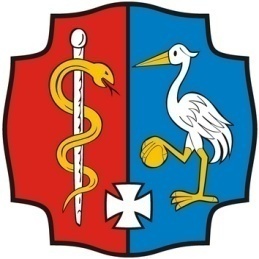 Zamawiający :Wojewódzki Podkarpacki SzpitalPsychiatrycznyim. prof. Eugeniusza Brzezickiegow Żurawicy ul. Różana 9, 37-710 Żurawica k/Przemyśla (woj. podkarpackie)e-mail:zamowienia@wpsp.regiony.plNazwa (firma) wykonawcyAdres wykonawcyWojewódzki Podkarpacki Szpital Psychiatrycznyim. prof. Eugeniusza Brzezickiegoul. Różana 9, 37- 710 ŻurawicaSekretariat  Szpitala Przetarg nieograniczony na „Dostawę wraz z montażem  wyposażenia pomieszczeń  OddziałuDziennegoPsychiatrycznego przy ul. Marszałka Ferdynanda Focha 31 w PrzemyśluNie otwierać przed dniem 15.04.2019 godz. 1010